October 2023Dear Parent/ Guardian,	Home School Agreement 2023-2024At Wellfield, we strive to build strong relationships with parents and create a safe and secure learning environment for our staff and students. To ensure this, as well as providing clarity in our expectations to our students, we have updated our Home School Agreement for the academic year. Unfortunately, over recent weeks, there has been an increase in the number of parents who have been verbally abusive, aggressive and confrontational with staff members and this document serves as a reminder about our expectations of parents, too. Although I empathise with parents who may be frustrated, our staff do not come to work to be abused. Therefore, we ask all parents and family members associated with the school to familiarise themselves and act in accordance with these expectations. A full version of the Home School Agreement can be accessed by clicking on the Home School Agreement 2023 – 2024 letter.  All students will be reviewing this during tutor time this week as this closely links with the work they have done on developing the Wellfield Standard which is their commitment to the 3 core values in our school.I would also like to remind you that, although the overwhelming majority of parents are incredibly supportive and we genuinely appreciate it, we do reserve the right to take further action if needed even though I am reluctant to do so as we enjoy working with all parents.Should you have any queries about the contents of the Home School Agreement, or need help reading or accessing this document, please contact us (enquiries@wellfieldacademy.org) or pop in to our parent drop ins each Monday, 2.15-3pm. Thank you for your support.Yours faithfully,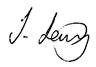 Mr J LewisHeadteacher